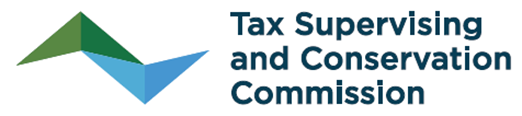 The 2021-22 ADOPTED BUDGET CHECKLISTTo Be Filed with TSCCDistrict _________________________ Date Submitted: _____________								Date TSCC Received: _____________What it should include:Budget Message - ORS 294.403Proof of Publication of Public Hearing and Financial Summary - ORS 294.438Include a screen print of the district’s web site announcement.If notice was mailed or hand delivered, attach a copy of the notification and an explanation of how delivery was accomplished.All Budget Detail Sheets of Resources and Requirements - ORS 294.358 Resolutions: Adopt the Budget; Make Appropriations; Levy and Categorize Taxes - ORS 294.456Response to any TSCC Objections or Recommendations - ORS 294.456(2)LB-50, ED-50 or UR-50 - Certification to Assessor Form - ORS 310.060Chart showing Requirements by Object, Total All Funds, 2021-22 Adopted Budget Column (only if requirements changed between Approved and Adopted)Chart showing number of positions (FTE), Total All Funds, 2021-22 Adopted Budget column (only if number of positions changed between Approved and Adopted). When it should be filed:File your adopted budget and related documents with TSCC by July 15, 2021.  If you need additional time to file the Adopted Budget with us, please request an extension by e-mail. Email this checklist and the budget document to TSCC. craig.gibons@multco.us541 520-5445